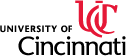 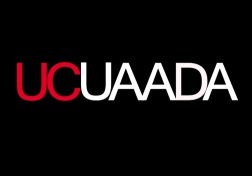 2014 SARAH GRANT BARBER OUTSTANDING ADVISING AWARDNOMINATION FORMComplete this nomination form, compile support documents and return to Jennifer Lewis no later than Monday, 07 April 2014 by 8am. Nominations are accepted via email: jennifer.lewis@uc.edu or sent to 105 Lindner Hall ML0020. NOMINEE__________________________________________Name of Nominee__________________________________________Title 				 __________________________________________College/Department __________________________________________Phone					__________________________________________E-mailNOMINATOR __________________________________________Name of Nominator__________________________________________Title                                         	__________________________________________College/Department __________________________________________Phone				__________________________________________E-mail__________________________________________Nominator SignatureI agree to have my nomination letter read by the nominee after the selection process. (The answer does not impact the committee’s decision or the nominee’s eligibility to receive an award.)	 Yes       NoIn the event that this nominee is chosen for the award, please notify the following individuals (e.g., supervisors, deans, etc.) in addition to the nominators.__________________________________________Name __________________________________________Title__________________________________________Email address__________________________________________Name __________________________________________Title__________________________________________Email address